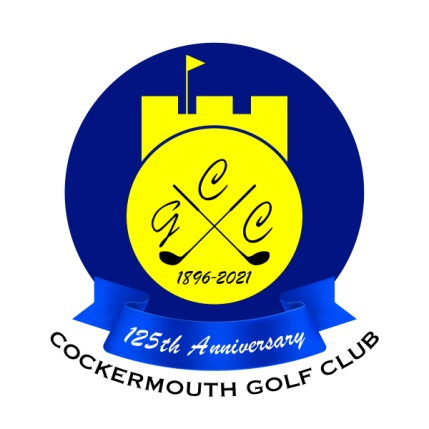 QUALIFIERS FOR PRESIDENT'S CUP1st May 2022			B Denham				67 -   5 = 62 Nett (cpo)			M Burns					80 - 18 = 62 Nett			D Lake					73 - 10 = 63 Nett			Peter Brown				72 -   9  = 69 Nett			D Winder					87 -  23 = 64 Nett			N Laidlow				73 -   9  = 64 Nett			F Manchon				93 -  28 = 65 Nett			Paul Brown				75 -  10 = 65 Nett			D Burns					77 -  12 = 65 Nett			S Pickering				93 -  28 = 65 Nett			M Newton				90  - 24 = 66 Nett					I McDowell				73 -   7  = 66 Nett			M Laidlow				73 -   7  = 66 Nett			A Moffatt				75 -   9  = 66 Nett			P Graffin					71 -   5  = 66 Nett			R Frew					74 -   7  = 67 Nett 2's	P Graffin	17th		G Simpson (snr)17th	M Laidlow	9th		J Dixon	9th		N Fleming	17th		Peter Brown	9th	B Denham  9th	A Moffatt	9th		D Lake		17th	M Stewardson  9th				P Humphreys	9th & 10th					Each 2 worth £5